УКРАЇНА     ЧЕРНІГІВСЬКА МІСЬКА РАДА     ВИКОНАВЧИЙ КОМІТЕТ  Р І Ш Е Н Н Я2 березня 2018 року                       м. Чернігів		                                № 116Про присвоєння та зміну поштовихадрес об’єктам нерухомого майнаРозглянувши клопотання керівників підприємств, установ та організацій, звернення фізичних осіб, пропозиції управління архітектури та містобудування міської ради та керуючись статтею 31 Закону України «Про місцеве самоврядування в Україні», постановою Кабінету Міністрів України від 25 травня 2011 року № 559 «Про містобудівний кадастр», Порядком присвоєння та зміни поштових адрес об’єктам нерухомого майна в місті Чернігові, затвердженим рішенням виконавчого комітету Чернігівської міської ради від  21 березня 2011 року № 77, виконавчий комітет міської ради вирішив: 1. Присвоїти поштові адреси:	1.1. Будівлі станції технічного обслуговування автомобілів, загальною площею 426,1 кв.м, комунального підприємства «Паркування та ринок» Чернігівської міської ради по проспекту Миру, 192 (будівельна адреса) – проспект Миру, будинок 192а (скорочена адреса – просп. Миру, буд. 192а).1.2. Власній будівлі підстанції, загальною площею 42,5 кв.м, малого приватного підприємства «Рабица» по вулиці Громадській, 45 (колишня вулиця Борисенка) – вулиця Громадська, будинок 45в (скорочена адреса – вул. Громадська, буд. 45в).1.3. Житловому будинку, загальною площею 96,4 кв.м, Дейнеки Миколи Петровича по вулиці …, … (колишня вулиця …) – вулиця …, будинок … (скорочена адреса – вул. …, буд. …). 1.4. Власній земельній ділянці (кадастровий № 7410100000:02:046:0512), загальною площею , Голофаєва Володимира Михайловича, розташованій на території міста Чернігова – вулиця …, … (скорочена адреса – вул. …, …).1.5. Власній 1/6 (одній шостій) частині приміщення складу А-1, загальною площею 467,7 кв.м, Семенова Валерія Вікторовича по вулиці Івана Мазепи, 57ж (колишня вулиця Щорса) – вулиця Івана Мазепи, будинок 57ж, нежитлове приміщення 8а (скорочена адреса – вул. Івана Мазепи, буд. 57ж-8а).1.6. Будівлі закритої трансформаторної підстанції, загальною площею 131,3 кв.м, приватного акціонерного товариства «Олімп» по проспекту Миру, суміжно з автозаправною станцією «САТКО» (будівельна адреса) – проспект Миру, будинок 249г (скорочена адреса – просп. Миру, буд. 249г).1.7. Власній земельній ділянці (кадастровий № 7410100000:01:021:0136), загальною площею , та власній частині житлового будинку, загальною площею 51,8 кв.м, Гречки Володимира Михайловича по вулиці …, … – вулиця …, будинок … (скорочена адреса – вул. …, буд. …).1.8. Власній земельній ділянці (кадастровий № 7410100000:01:021:0135), загальною площею , та власній частині житлового будинку, загальною площею 66,4 кв.м, Гречки Володимира Михайловича по вулиці …, … – вулиця …, будинок … (скорочена адреса – вул. …, буд. …).1.9. Земельній ділянці, яка знаходиться у постійному користуванні автокоопертива № 55 Новозаводської спілки автомобілістів по вулиці Ціолковського, 22 (будівельна адреса) – вулиця Ціолковського, 22а (скорочена адреса – вул. Ціолковського, 22а).	2. Внести зміни:2.1. До пункту 1.8. рішення виконавчого комітету Чернігівської міської ради від 14 січня 2018 року № 14 «Про присвоєння та зміну поштових адрес об’єктам нерухомого майна» і викласти в такій редакції: «Власній земельній ділянці (кадастровий № 7410100000:02:034:0285), загальною площею , та ураховуючи договір про порядок володіння та користування житловим будинком від 18 квітня 2016 року № 118, власній 1/2 (одній другій) частині житлового будинку, загальною площею 33,6 кв.м, Городиського Олександра Григоровича по вулиці …, 33 (колишня вулиця …) – вулиця …, будинок … (скорочена адреса – вул. …, буд. …).2.2. До пункту 1.9. рішення виконавчого комітету Чернігівської міської ради від 14 січня 2018 року № 14 «Про присвоєння та зміну поштових адрес об’єктам нерухомого майна» і викласти в такій редакції: «Власній земельній ділянці (кадастровий № 7410100000:02:034:0287), загальною площею , та ураховуючи договір про порядок володіння та користування житловим будинком від 18 квітня 2016 року № 118, власній 1/2 (одній другій) частині житлового будинку, загальною площею 30,4 кв.м, Нагорної Наталії Юріївни по вулиці …, … (колишня вулиця …) – вулиця …, будинок … (скорочена адреса – вул. …, буд. …).2.3. До пункту 1.3. рішення виконавчого комітету Чернігівської міської ради від 15 лютого 2017 року № 83 «Про присвоєння та зміну поштових адрес об’єктам нерухомого майна» і викласти в такій редакції: «Приміщенню технічної майстерні, загальною площею 1187,5 кв.м, товариства з обмеженою відповідальністю «Футбольний клуб «Динамо», розташованому  на першому поверсі власної нежитлової будівлі № 63 по вулиці Івана Мазепи – вулиця Івана Мазепи, будинок 61, (скорочена адреса – вул. Івана Мазепи, буд. 61).2.4. До пункту 1.4. рішення виконавчого комітету Чернігівської міської ради від 15 лютого 2017 року № 83 «Про присвоєння та зміну поштових адрес об’єктам нерухомого майна» і викласти в такій редакції: «Адміністративному приміщенню, загальною площею 386,3 кв.м, товариства з обмеженою відповідальністю «Чернігівське РСУ», розташованому на другому поверсі власної нежитлової будівлі № 63 по вулиці Івана Мазепи – вулиця Івана Мазепи, будинок 61а (скорочена адреса – вул. Івана Мазепи, буд. 61а). 3. Контроль за виконанням цього рішення покласти на заступника міського голови Атрощенка О. А.Міський голова	                                                                              В. А. АтрошенкоСекретар міської ради                                                                      М. П. Черненок                                           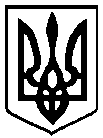 